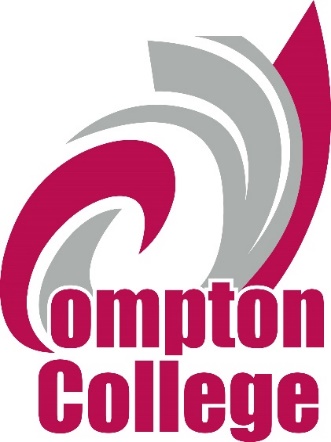 Professional Development Needs AssessmentSpring 2023- FacultyScience, Technology, Engineering, and Mathn=8 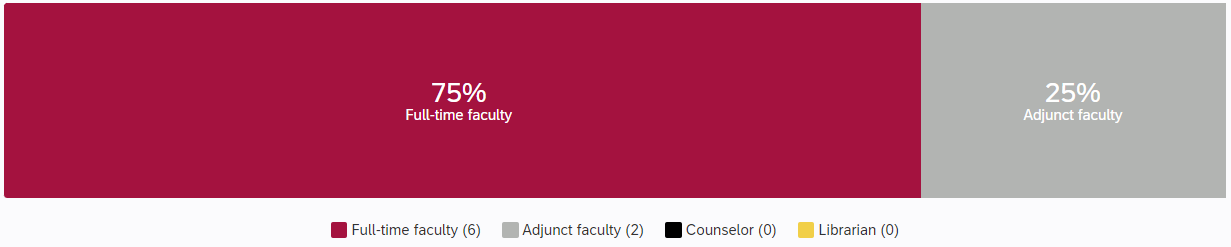 What is your ethnicity?			What is your area?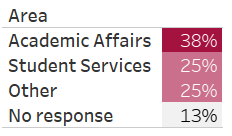 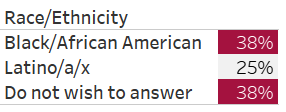 What is your gender?		How long have you worked at Compton College?				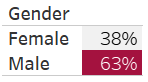 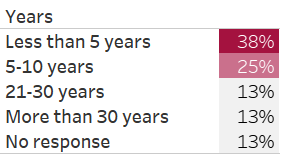 What kept you from participating in professional development activities? 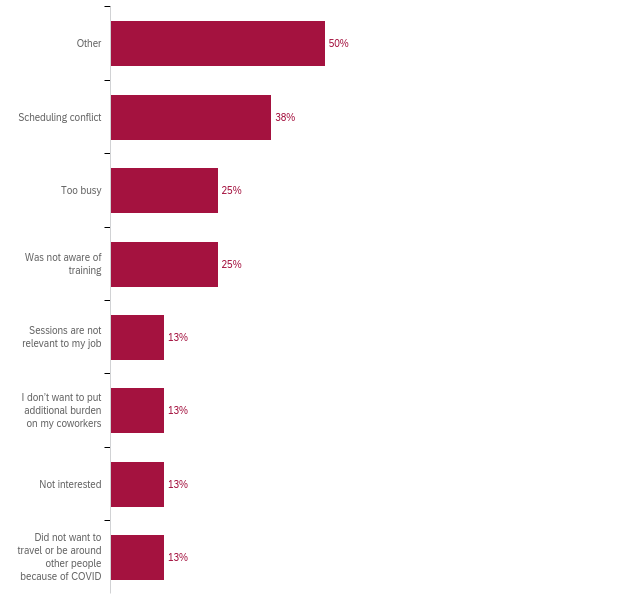 How many professional development hours did you attend in the last year?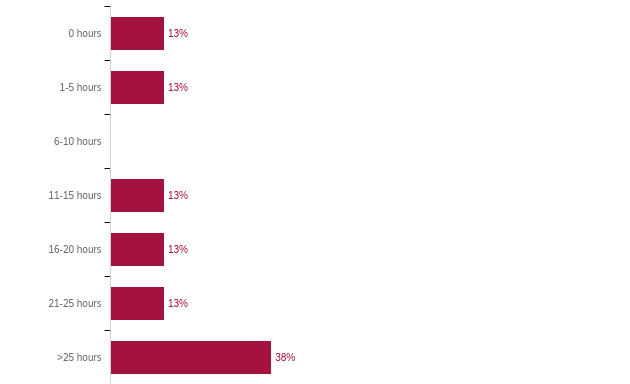 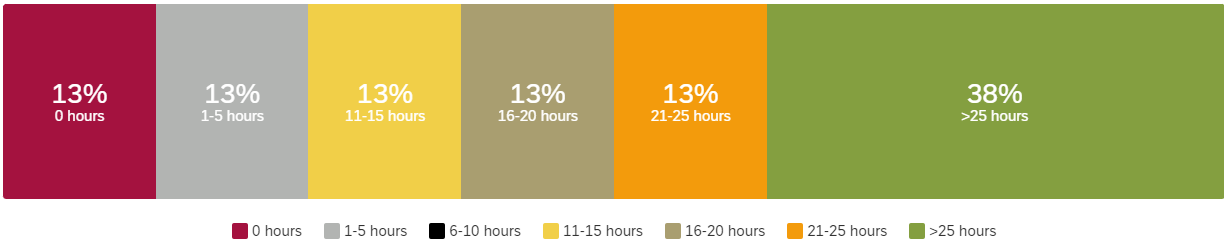 Professional Development for Guided Pathways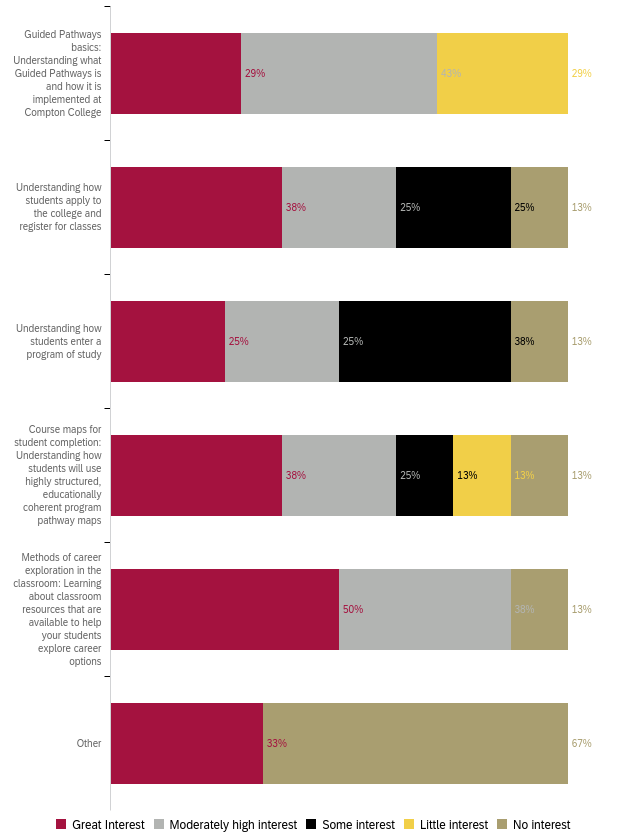 Professional Development to Enhance Teaching 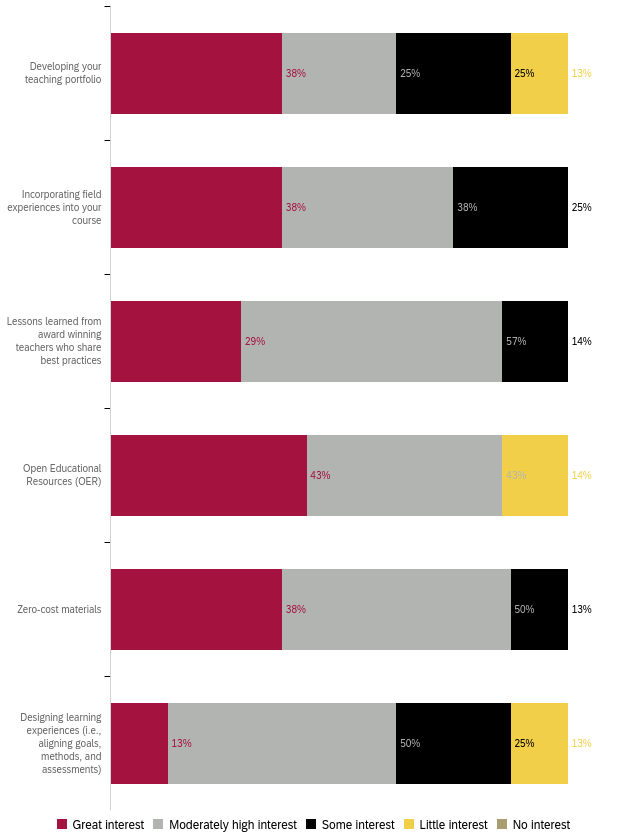 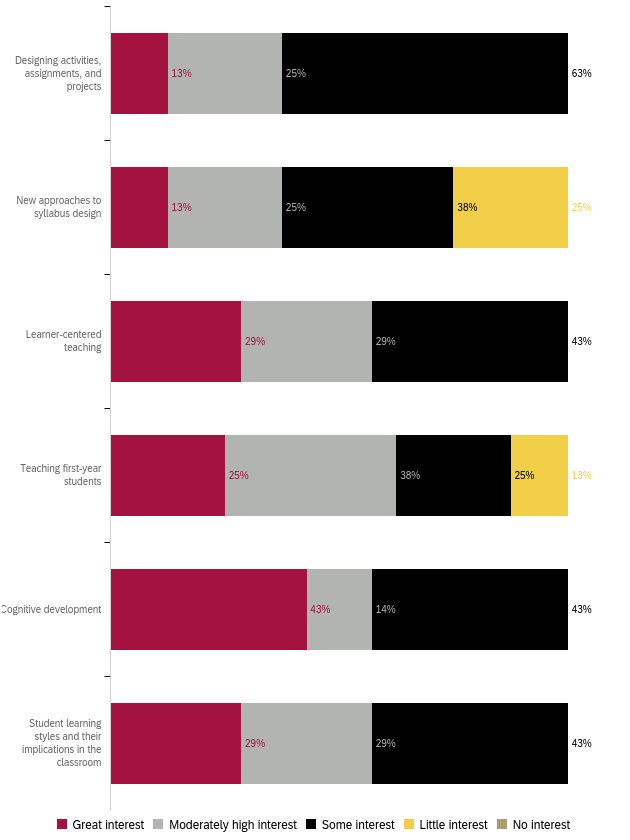 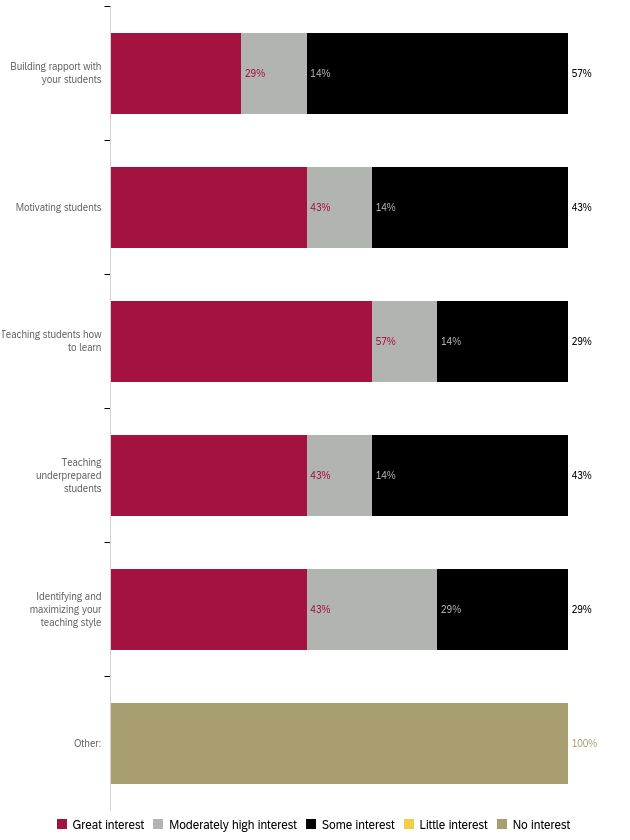 Professional Development for Curriculum Development 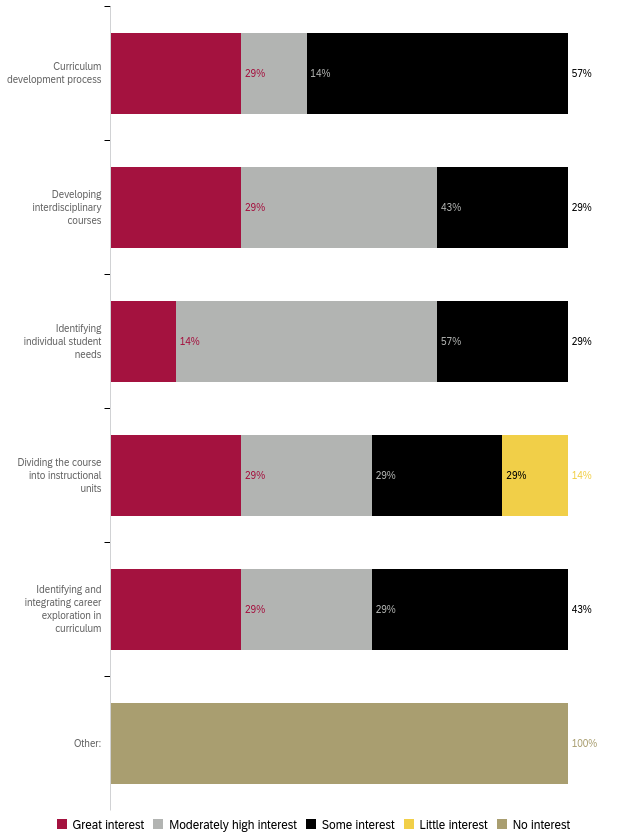 Professional Development for Diversity, Equity, and Inclusion in the Classroom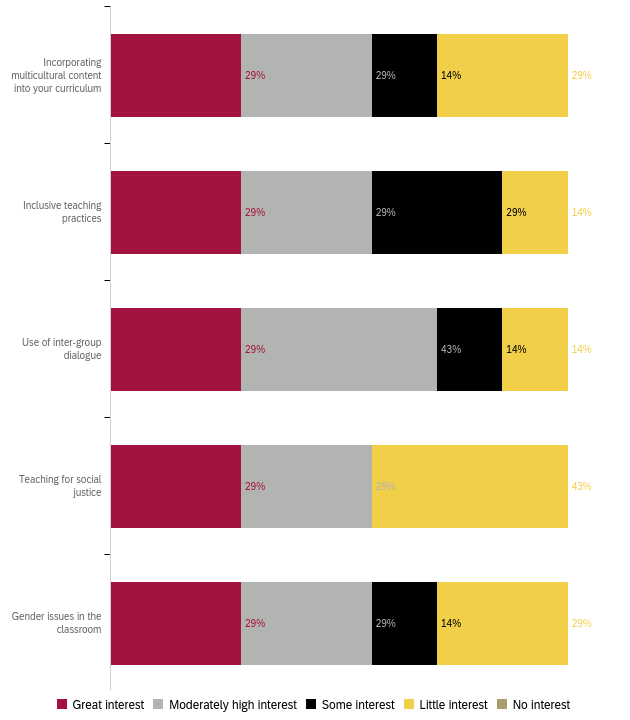 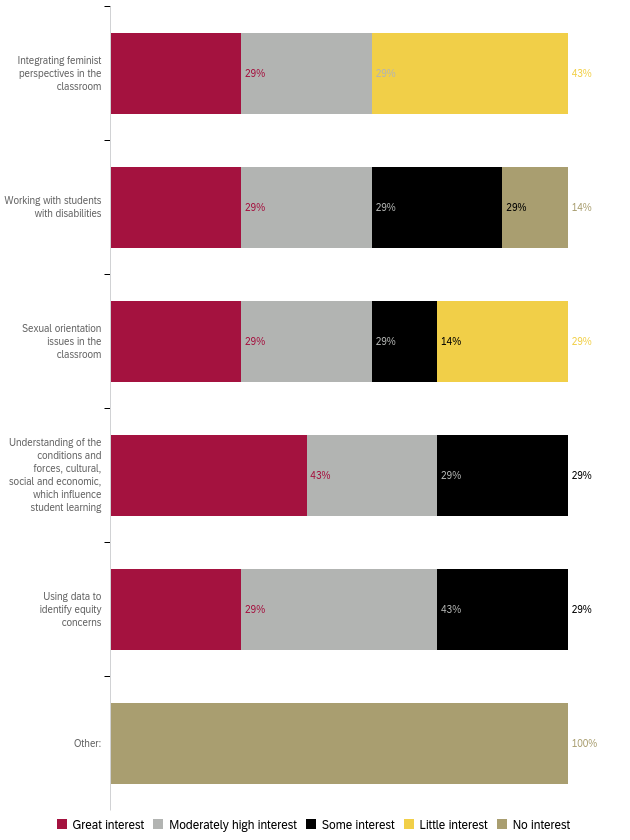 Professional Development to Improve Assessment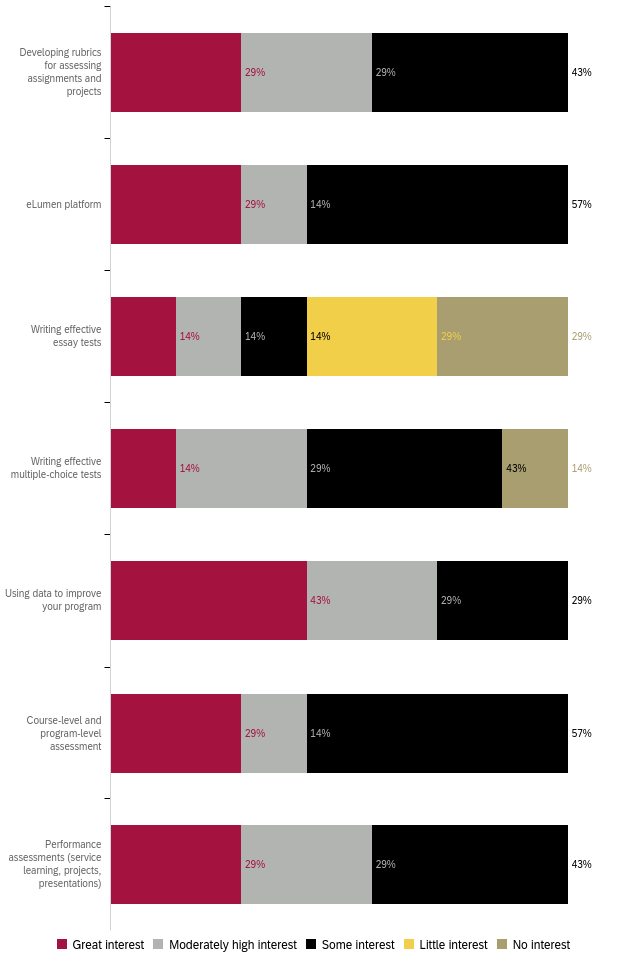 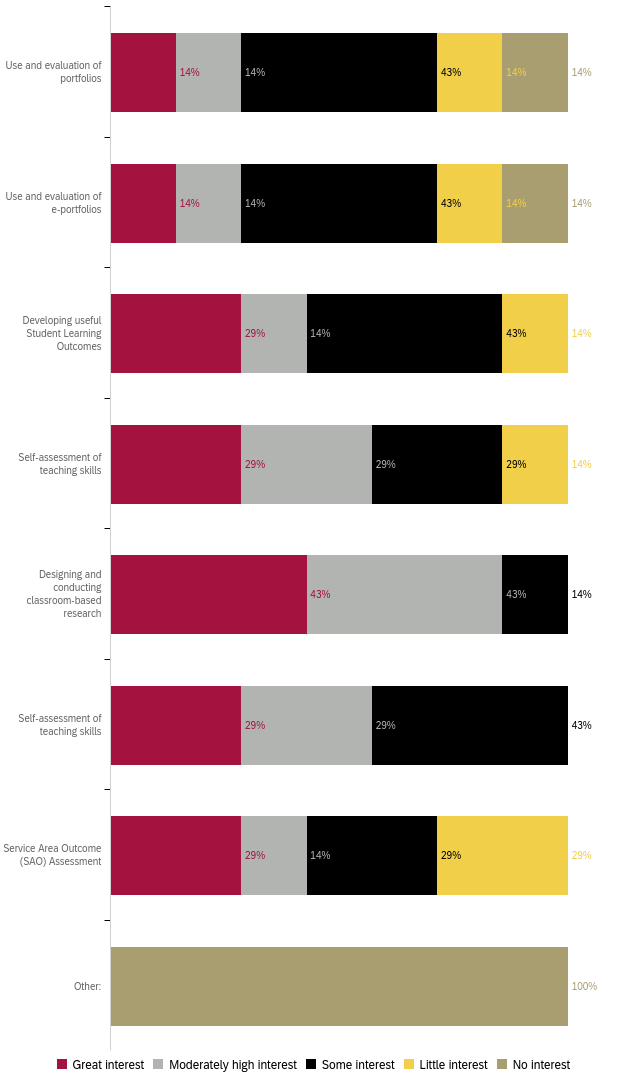 Professional Development for Use of Technology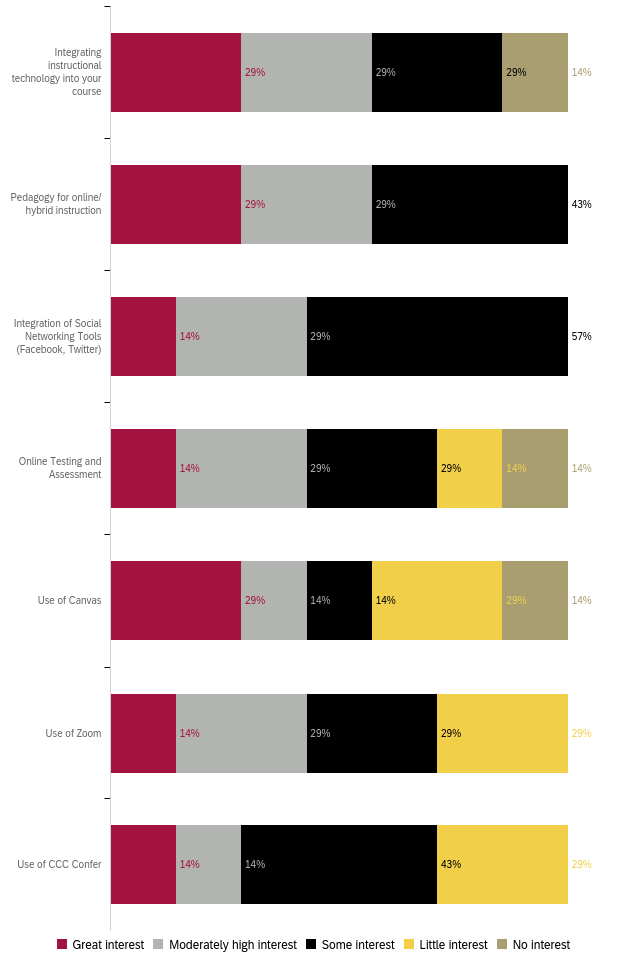 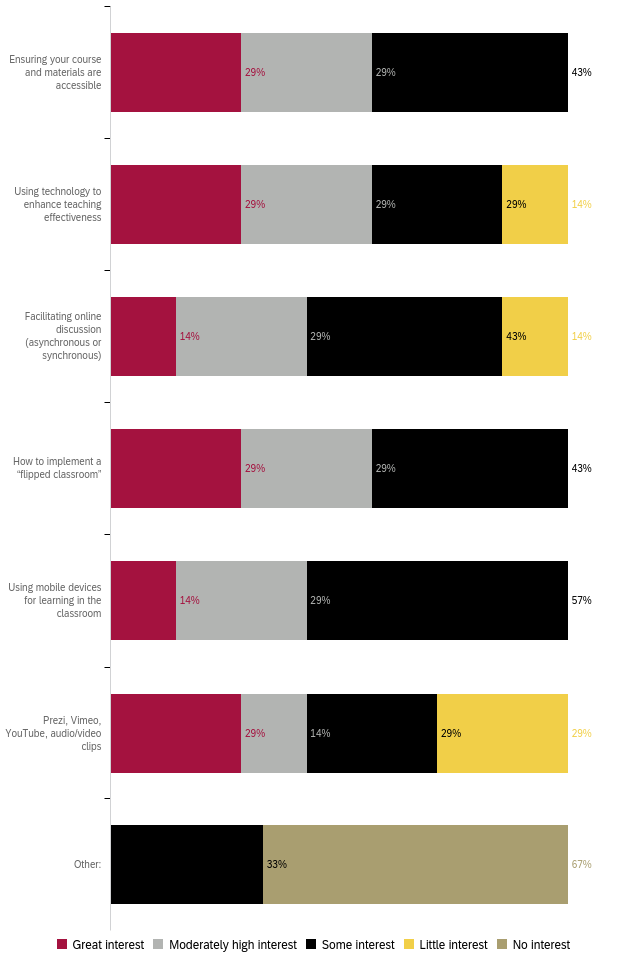 Professional Development for General Use of Technology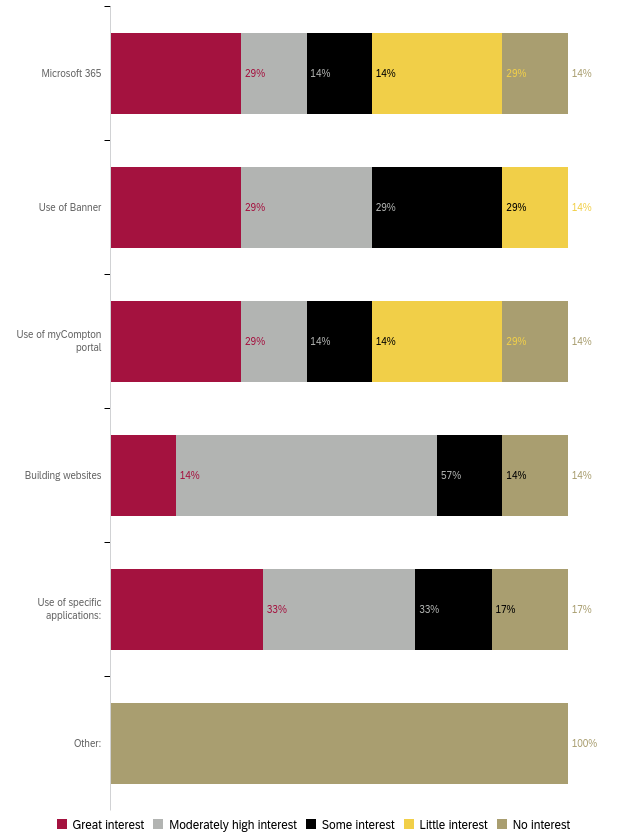 Professional Development for Classroom Management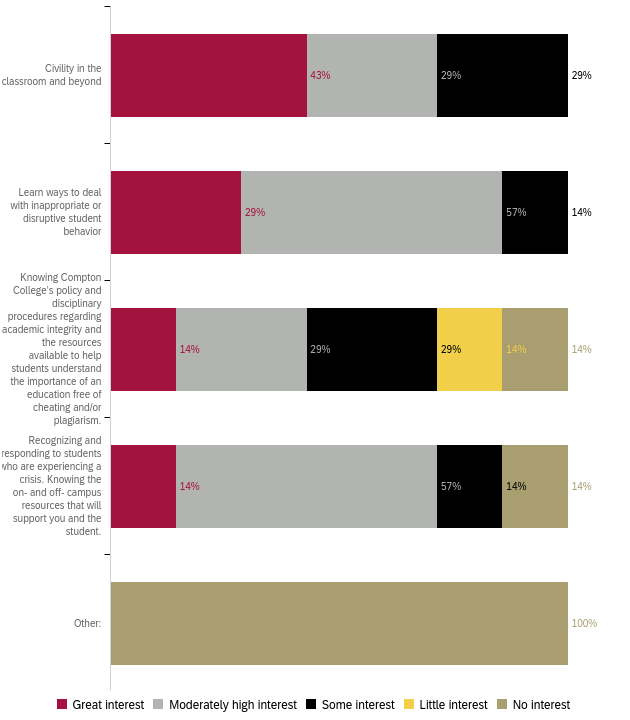 Professional Development for Compton College Policies and Procedures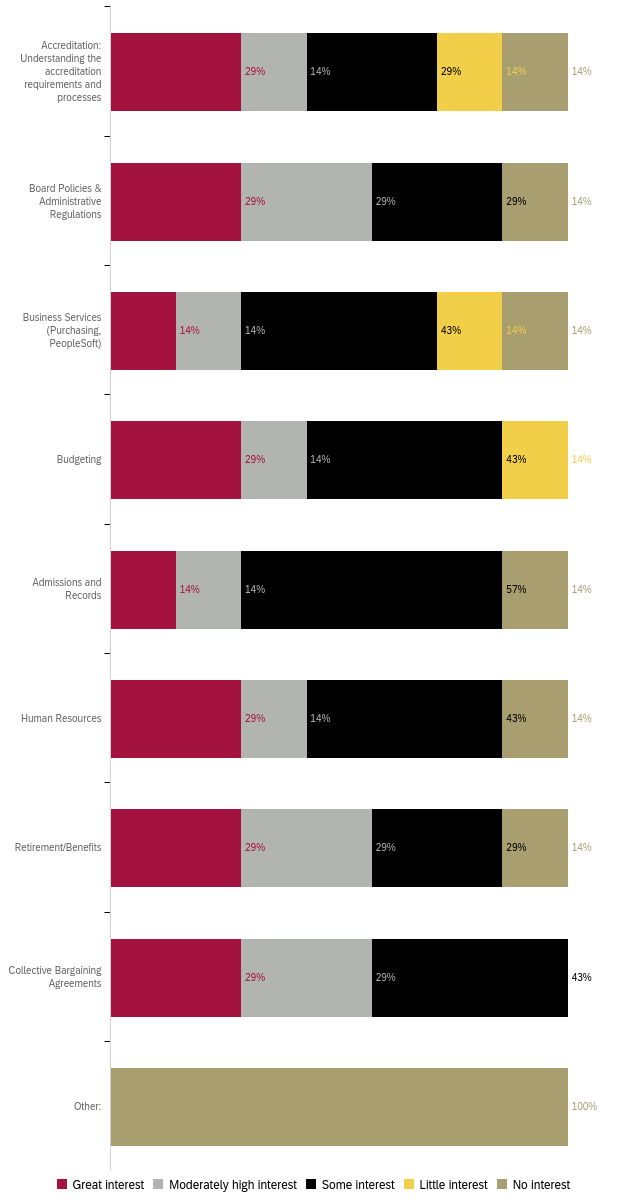 Professional Development for Health and Wellness 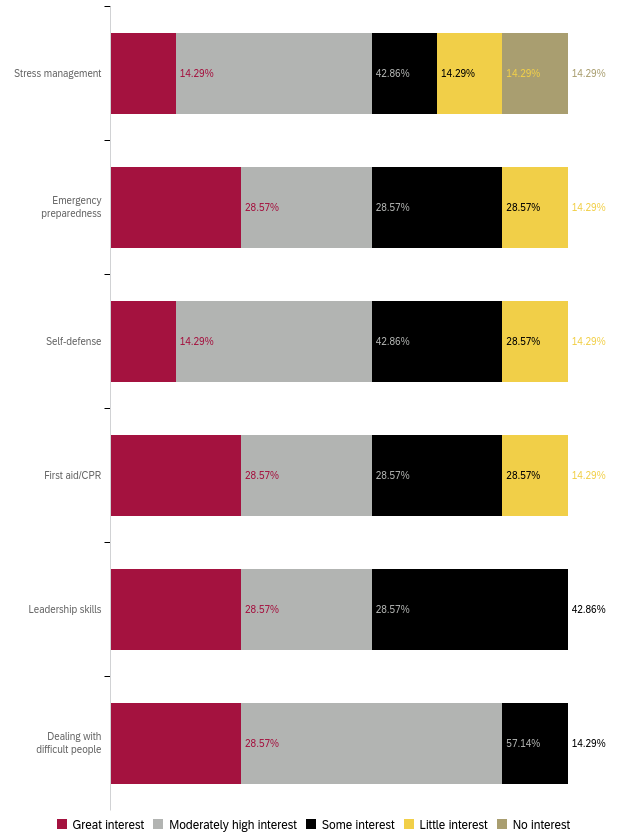 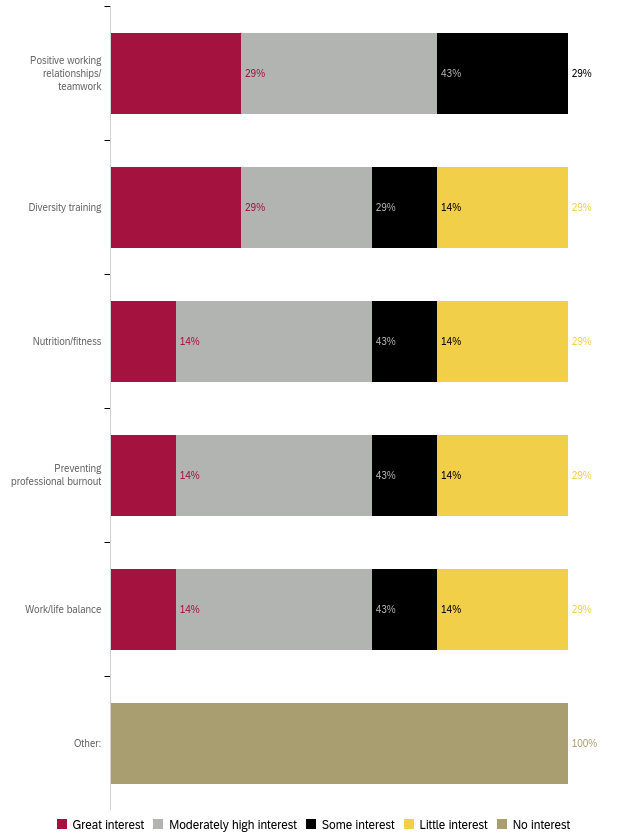 Professional Development to Enhance your Work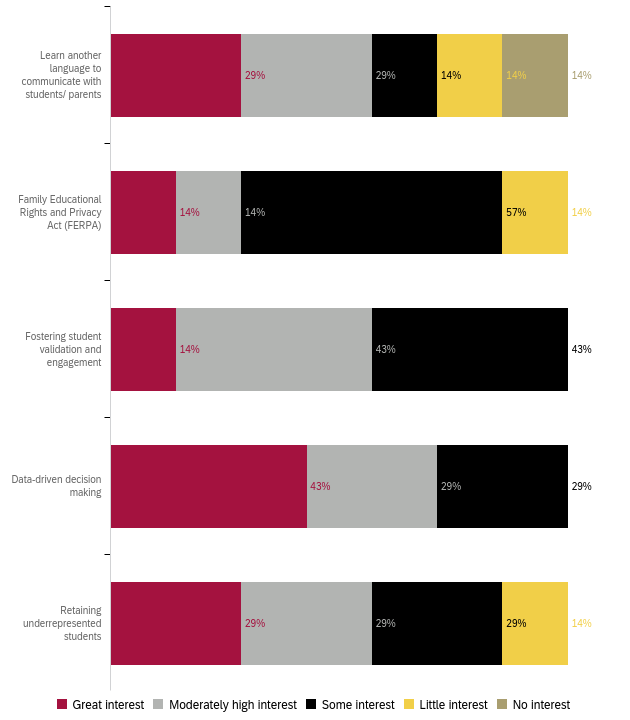 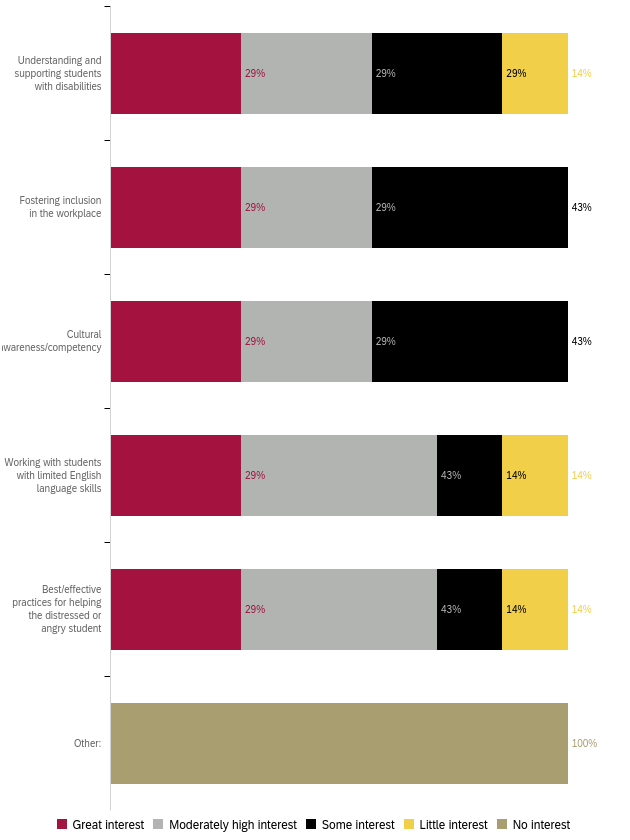 Professional Development for Leadership Skills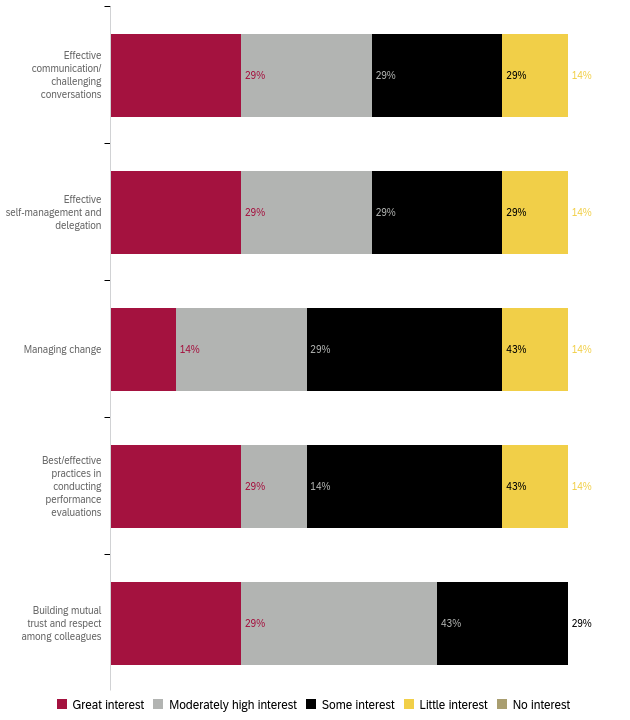 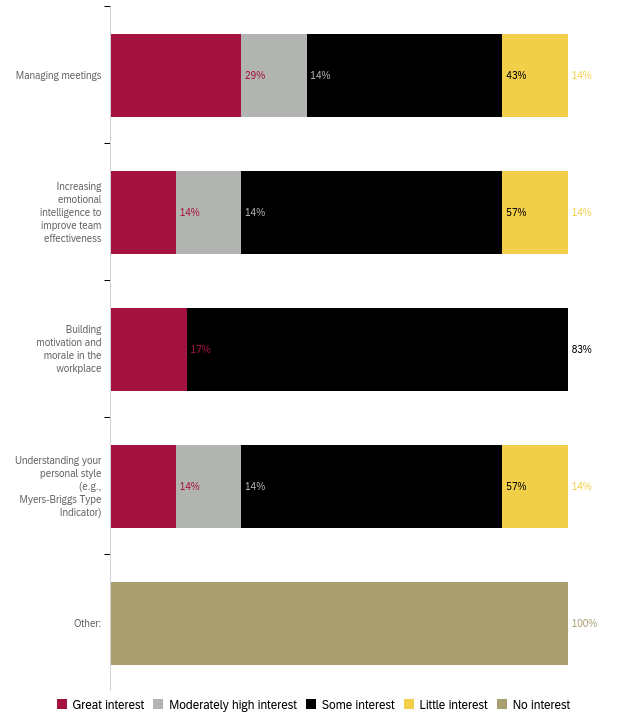 Preferred Professional Development Format  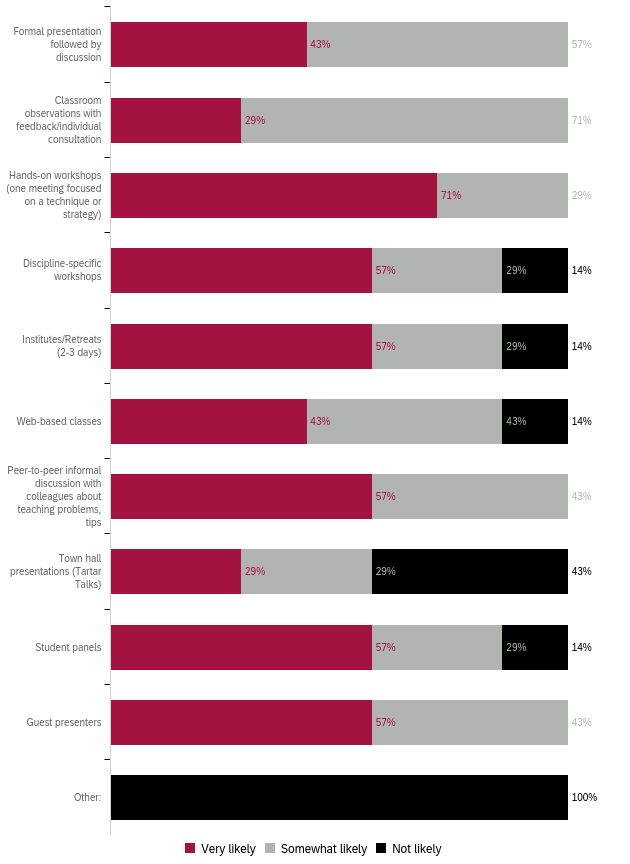 Preferred Format: Ranked 1 (first) to 5 (last)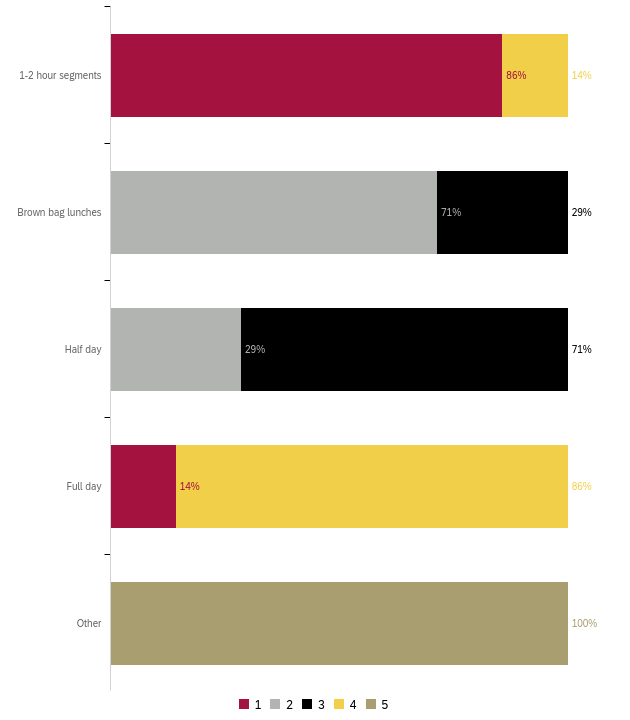 Preferred Day for Training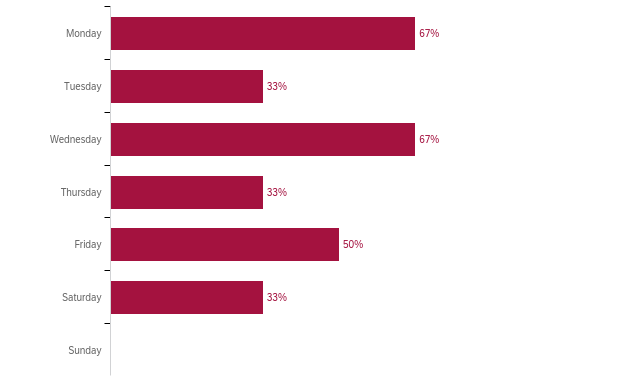 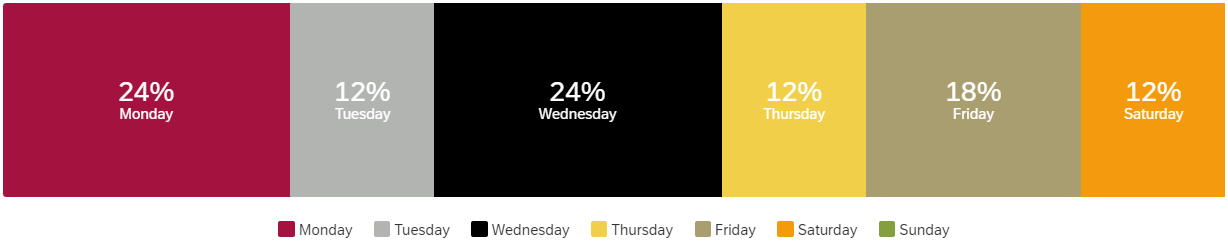 What do you need to enhance your career?Responses:Salary Increase, Benefits, Tuition Reimbursement, Leadership Development, Conference Presentations NABe able to attend convrences.Recognition of work ethic and my dedication to teaching.What support or learning opportunity would help you do your job better?Responses:Salary Increase, Benefits, Tuition Reimbursement, Leadership Development, Conference Presentations NAMonthly department meetings: physics and astronomy.I'm not sure.Is there anything else we should know to help build a robust, useful professional development offering?Responses:Nothing at this time. Thank you! (2)Appendix A: “Other” ResponsesNon-participation “Other” responses: I was participating in various PD activities (2)PD for GPD “Other” responses:Equitable Teaching PracticesLeading from the MiddleCampus Collaborative PDPD for Technology “Specific Applications” responses:WordR, RStudio, Python, Excel